APPEL À PROJETS«  #GénérationCampColo »Des lieux de pratiques innovantspour de nouvelles formes de séjours accessibles à tous, mettant en œuvre les mixités.Dossier de candidatureVacances scolaires Automne 2015Le dossier complet est à déposer le 5 octobre 2015 à minuit au plus tard.Délai de rigueurQuelques rappels relatifs au remplissage de ce dossier :Tout dossier transmis hors délai est considéré comme irrecevable. Tout report dans les délais de clôture est signalé sur le site internet.L’organisme qui dépose un dossier de demande de subvention doit s’assurer qu’il peut recevoir une subvention d’État.Seules les associations ayant un agrément JEP (jeunesse et éducation populaire) national ou départemental peuvent déposer un dossier de candidature (le document attestant de l’obtention de l’agrément doit être transmis avec le dossier de candidature).Les séjours présentés dans le cadre de l’appel à projet doivent être déclaré conformément aux dispositions des articles L.227-5 et R.227-2 du code de l’action sociale et des familles et de l’arrêté du 3 novembre 2014 relatif à la déclaration préalable aux accueils de mineurs prévue par l’article R. 227-2 du code de l’action sociale et des familles.Un relevé d’identité bancaire ou postal à l’adresse exacte du siège social de l’association porteuse du projet doit être joint au dossier de candidature.Une annexe budgétaire (en ligne) doit être jointe au dossier de candidature.Le projet pédagogique doit être fourni au moment de la candidature.Ce formulaire est obligatoire. Aucun autre type de dossier ne sera accepté. Tous les items doivent être renseignés, le plus précisément possible. Un dossier incomplet ou trop succinct expose l’organisme demandeur à voir sa demande rejetée.L’attestation sur l’honneur (dernière page de ce document) est obligatoire. Elle permet au représentant légal de l’organisme dépositaire du projet de certifier exactes et sincères les informations du dossier. Une copie signée de cette attestation devra être jointe au dossier.Note préliminaire sur l’évaluation des projets retenus : Cet appel à projet se déroulera en deux phases : Une phase de sélection des projets et en parallèle une phase d’évaluation.Phase 1 : Sélection des projetsSuite au dépôt de candidatures par le présent dossier, un jury composé de représentants de l’administration, de la Caisse nationale des allocations familiales, de spécialistes de la thématique et réuni par la direction de la jeunesse, de l’éducation populaire et de la vie associative (DJEPVA), sélectionnera les projets les plus pertinents.Phase 2 : ÉvaluationLes projets retenus seront intégrés au processus d’évaluation qui sera mis en œuvre par l’opérateur désigné à cet effet.Les projets sélectionnés feront, en effet, l’objet d’évaluations communes externes et indépendantes, par l’évaluateur qui a été retenu à l’issue d’une procédure d’appel d’offres.. Les contraintes liées au protocole d’enquête défini par l’évaluateur s’imposeront aux projets retenus dans le cadre du présent appel à projets. L’investigation à laquelle procédera l’évaluateur retenu comprendra notamment des entretiens sur site, des questionnaires à destination des acteurs, partenaires et bénéficiaires du projet, ainsi que des temps d’observation au cours des séjours.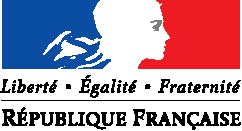 MINISTÈRE DE LA VILLE, DE LA JEUNESSE ET DES SPORTSLOGO DU PORTEURIdentification de la structure porteuse du projetNom (association) :		Sigle :	Numéro d’agrément jeunesse éducation populaire (JEP)  Joindre le document attestant de l’obtention de l’agrément en cours) :	Numéro SIRET :	Adresse du siège :	Téléphone : 	Courriel : 	Adresse du site internet :	Identification du responsable de la structure qui porte le projet (le représentant légal : le président ou autre personne désignée par les statuts)Nom : 	Prénom : 	Fonction : 	Téléphone fixe : 	Téléphone portable :	Courriel : 	Identification de la personne qui pilote le projet (référent opérationnel) Nom : 	Prénom : 	Fonction : 	Téléphone fixe : 	Téléphone portable :	Courriel :	Carte d’identité de la colo ou du campNom du séjour :Numéro de déclaration : Ex : 0830077SV002314-H01Adresse :	Commune :	Lieu-dit :	Code postal	 Titre du projet :	Thématiques : 	Période :	Date de début du séjour :Date de fin du séjour :	Nombre de nuitées :	Composition de l’équipe (nombre, sexe, qualification) :Ratio encadrant/enfants : Budget et organisationBudget total :	Budget activités : 	% du budget activités p/r au budget total du séjour : Recours à des prestataires : Précisez :	Coût des prestataires : (% du budget total) Coût alimentation (par jour/enfant) : Recours au local ou circuits courts : (expliquer) Préparation des repas sur place : Tarif du séjour par jour et par enfant (hors aide directe et indirecte) : L’organisateur prévoit il une aide directe ? (Quelle forme ?) L’organisateur met-il en place un système de tarification (tarif dégressif, personnalisation, etc.) ? (expliquez)Résumé de la colo ou du camp (4 à 5 lignes)Effectif des mineursEffectif des mineursEffectif des mineursEffectif des mineursMoins de 6 ans6-11 ans12-17 ansFillesGarçonsOrigine géographique des mineursOrigine géographique des mineursOrigine géographique des mineursOrigine géographique des mineursVilleVilleDépartementDépartementMineurs issus de territoires en politique de la ville : Mineurs issus de territoires en politique de la ville : Mineurs issus de territoires en politique de la ville : Mineurs issus de territoires en politique de la ville : Nombre totalFillesFillesGarçonsSi mineurs originaires de territoires en politique de la ville, préciser les quartiers :Si mineurs originaires de territoires en politique de la ville, préciser les quartiers :Si mineurs originaires de territoires en politique de la ville, préciser les quartiers :Si mineurs originaires de territoires en politique de la ville, préciser les quartiers :Mineurs issus de zones rurales enclavées : Mineurs issus de zones rurales enclavées : Mineurs issus de zones rurales enclavées : Mineurs issus de zones rurales enclavées : Nombre totalFillesFillesGarçonsSi mineurs originaires de zones rurales enclavées, préciser les communes :Si mineurs originaires de zones rurales enclavées, préciser les communes :Si mineurs originaires de zones rurales enclavées, préciser les communes :Si mineurs originaires de zones rurales enclavées, préciser les communes :Mineurs porteurs de handicapPrécisez le ou les types de handicap ?SPÉCIFICITÉ DE LA COLO OU DU CAMP PROPOSÉEn quoi le séjour est-il innovant ? Le séjour met-il en place un fonctionnement ou une pédagogie en particulier ?Comment cette innovation a-t-elle été adaptée au public ? En quoi les compétences (particulières) de l’équipe et les moyens humains et matériels permettent-ils d’atteindre les objectifs ? L’organisateur procède-t-il à un recrutement spécifique de ces équipes permettant d’atteindre les objectifs ? Objectifs de la colo ou du campObjectifs de la colo ou du campLe projet peut mobiliser un ou plusieurs types de solutions pour innover, favoriser le vivre ensemble et les mixités et pour répondre aux critères obligatoires de l’appel à projet (cf. annexe de l’appel à projets pour plus d’informations sur les critères)Le projet peut mobiliser un ou plusieurs types de solutions pour innover, favoriser le vivre ensemble et les mixités et pour répondre aux critères obligatoires de l’appel à projet (cf. annexe de l’appel à projets pour plus d’informations sur les critères)Séjours en France métropolitaine et Outre-MerDurée des séjours (minimum 6 jours, 5 nuitées)Durée du séjour : Citoyenneté et vivre ensemble (mixités, dont mixité sociale) Précisions : Accessibilité financièrePrécisions : Inscription du séjour au sein du territoire Précisions : Des projets éducatifs et pédagogiques de qualitéPrécisions : Le projet peut mobiliser un ou plusieurs types de solutions pour innover, favoriser le vivre ensemble et les mixités et pour répondre aux critères optionnels de l’appel à projet (minimum 3 critères)Le projet peut mobiliser un ou plusieurs types de solutions pour innover, favoriser le vivre ensemble et les mixités et pour répondre aux critères optionnels de l’appel à projet (minimum 3 critères)La proximité des séjoursPrécisions : Le développement durablePrécisions : Le développement des sports de nature et des activités de plein air Précisions : La restauration de qualité (faite sur place, circuits courts)Précisions : L’articulation avec les politiques éducatives locales (PEDT : projet éducatif territorial, etc.)Précisions : Le recours limité à des prestatairesPrécisions : L’absence de sous-traitancePrécisions : Un travail approfondi sur le lien de confiance avec les familles (en amont, pendant et en aval)Précisions : La proximité entre l’organisateur et l’équipe d’animationPrécisions : La préparation du séjour en amont entre l’équipe d’animation et les mineursPrécisions : Le recrutement de l’équipe (en fonction des compétences et en amont des séjours)Précisions : L’implication des mineurs dans la vie quotidienne et collectivePrécisions : PARTENAIRES DU PROJETPartenaire principalPartenaire principalNom / type de structureSituation géographique, implantation et rayonnementPartenariat habituel ou nouvellement établi pour ce projetModalités d’élaboration du projet (par exemple : mode de concertation, participation, consultation, implication des publics) ?Nature et rôle du partenaire dans le dispositif d’expérimentationLe cas échéant, cofinancements accordés ou sollicités (financier ou en nature) précisez les cofinancements éventuels obtenus pour  le projetAutres partenaires envisagés (le cas échéant)Autres partenaires envisagés (le cas échéant)Partenaire 1  Partenaire 1  Nom / type de structureType de partenariat :institutionnelopérationnelfinancierPartenaire 2  Partenaire 2  Nom / type de structureType de partenariat :institutionnelopérationnelfinancier